МИНИСТЕРСТВО ЗДРАВООХРАНЕНИЯ  РЕСПУБЛИКИ БЕЛАРУСЬГОСУДАРСТВЕННОЕ УЧРЕЖДЕНИЕ «МОЗЫРСКИЙ ЗОНАЛЬНЫЙ ЦЕНТР ГИГИЕНЫ  И ЭПИДЕМИОЛОГИИ»Столбняк - острое инфекционное заболевание, характеризующееся поражением нервной системы и нередко представляющее опасность для жизни.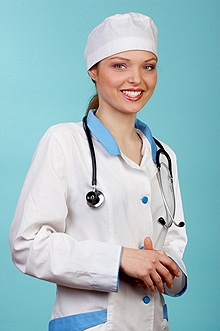 Чаще всего столбняком заболевают в весенне-осенний период, когда при проведении сельскохозяйственных и строительных работ наиболее вероятны ранения, загрязненные землей. Большинство заболеваний приходится на жителей сельской местности, дачников, которые при незначительных мелких ранениях не обращаются за медицинской помощью. Наиболее опасны ранения иглами, проволоками, гвоздями, пилами, топорами, косами, железными граблями, вилами, щепками, деревянными занозами.Возбудитель столбняка обитает в кишечнике животных и человека. Из кишечника микроб попадает во внешнюю среду, преимущественно в почву. Споры столбняка высоко устойчивы к неблагоприятным факторам и сохраняются в почве годами и десятилетиями.Заражение человека происходит при проникновении спор через поврежденные кожные покровы и слизистые оболочки. При попадании в рану споры столбняка превращаются в бактерии, которые способны размножаться и вырабатывать яд (токсин). Токсин столбнячной палочки - один из самых сильных биологических ядов. Током крови токсин заносится в мышцы, проникает в центральную нервную систему, вызывая ее поражение, что обуславливает развитие болезни.Признаки заболеванияВремя от момента заражения, до появления первых признаков заболевания длится от 1 до 30 дней (в среднем одну- две недели). 	Заболевание начинается с тянущих болей в области раны, подергивания прилегающих к ней мышц. Одновременно появляются судороги мышц лица. Больной не может открыть рот, жевать, на лице появляется характерное выражение, называемое «сардоническая улыбка», затруднено глотание. Потом напрягаются мышцы затылка, спины, живота, рук и ног. При малейших внешних раздражителях (свет, стук, прикосновение) возникают судороги, в результате чего тело приобретает «столбообразное состояние» с выгибанием позвоночника дугой. В результате тонического напряжения межреберных мышц, диафрагмы и мышц живота наступает расстройство дыхания: оно становится поверхностным, частым. Все это сопровождается болью, приносящей больному мучительные страдания. Как правило, перечисленные явления приводят к смерти больного.Меры по предупреждению заболеванияРаботающие в сельском хозяйстве и на личных земельных участках должны неукоснительно соблюдать правила техники безопасности: носить обувь, надевать при работе перчатки, рукавицы. Необходимо принимать меры по предупреждению травматизма, т. к. любая, даже самая незначительная травма, ссадина, царапина может послужить поводом для заболевания. Если травма всё-таки произошла, нужно немедленно обратиться к врачу. Строго соблюдать личную гигиену, регулярно мыться, часто менять одежду и белье, т. к. столбнячные палочки могут вместе с пылью попадать на одежду, а оттуда через поврежденную кожу проникать в организм. Основным методом борьбы со столбняком является проведение профилактических прививок. Сделать прививку можно в поликлинике по месту жительства или работы.Помните: только своевременно сделанная прививка –надежная защита от заболевания столбняком!Столбняк легче предупредить, чем лечить!